MEETING NOTICE AND AGENDATown Board of TrusteesSpecial Town Budget MeetingMay 16, 2019 – 6:00 pmMounds Community Building15 W 14th St, Mounds OK 74047Call to Order		Time  _________Roll Call      Roll call: Jackson, R ___ Veale ___ Cupps ___ Culbert ___ Ford ___Proposed Library Budget 2019-2020Discuss, consider and take possible action on 2019-2020 proposed Library Budget      Motion ___________________________ Second __________________      Roll call: Jackson, R ___ Veale ___ Cupps ___ Culbert ___ Ford ___Proposed Police Department Budget 2019-2020Discuss, consider and take possible action on 2019-2020 proposed Police Department Budget.Motion ___________________________ Second __________________Roll call: Jackson, R ___ Veale ___ Cupps ___ Culbert ___ Ford ___Proposed Fire Department Budget 2019-2020Discuss, consider and take possible action on 2019-2020 proposed Fire Department Budget.Motion ___________________________ Second __________________Roll call: Jackson, R ___ Veale ___ Cupps ___ Culbert ___ Ford ___Proposed City Budget 2019-2020Discuss, consider and take possible action on 2019-2020 proposed City BudgetMotion ___________________________ Second __________________Roll call: Jackson, R ___ Veale ___ Cupps ___ Culbert ___ Ford ___Proposed Court Budget 2019-2020Discuss, consider and take possible action on 2019-2020 proposed Court BudgetMotion ___________________________ Second __________________Roll call: Jackson, R ___ Veale ___ Cupps ___ Culbert ___ Ford ___Proposed Streets & Alleys and Parks Budget 2019-2020Discuss, consider and take possible action on 2019-2020 proposed Streets, Alleys & Parks Department Budget.      Motion ___________________________ Second __________________      Roll call: Jackson, R ___ Veale ___ Cupps ___ Culbert ___ Ford __Proposed PWA Budget 2019-2020Discuss, consider and take possible action on 2019-2020 proposed Streets, Alleys & Parks Department Budget.Motion ___________________________ Second __________________Roll call: Jackson, R ___ Veale ___ Cupps ___ Culbert ___ Ford __Proposed Beautification BudgetDiscuss, consider and take possible action on 2019-2020 proposed Beautification BudgetMotion ___________________________ Second __________________Roll call: Jackson, R ___ Veale ___ Cupps ___ Culbert ___ Ford ___Street and Alley GrantDiscuss, consider and take possible action on Street and Alley Grant      Motion ___________________________ Second __________________      Roll call: Jackson, R ___ Veale ___ Cupps ___ Culbert ___ Ford ___Specific Use Permit Ordinance 20190516Discuss, consider and take possible action on approval of a Specific Use Permit Ordinance 20190516     Motion ___________________________ Second __________________      Roll call: Jackson, R ___ Veale ___ Cupps ___ Culbert ___ Ford ___Emergency ClauseDiscuss, consider and take possible action on emergency clause for the Specific use Permit Ordinance.      Motion ___________________________ Second __________________      Roll call: Jackson, R ___ Veale ___ Cupps ___ Culbert ___ Ford ___Adjournment                     Time ______________This agenda was filed in the office of the Town Clerk and posted at 6pm on May 14, 2019 at the Mounds Municipal Building located at 1319 Commercial Ave, Mounds, OK 74047 and the Mounds Community Building located at 15 W 14th St, in Mounds, OK 74047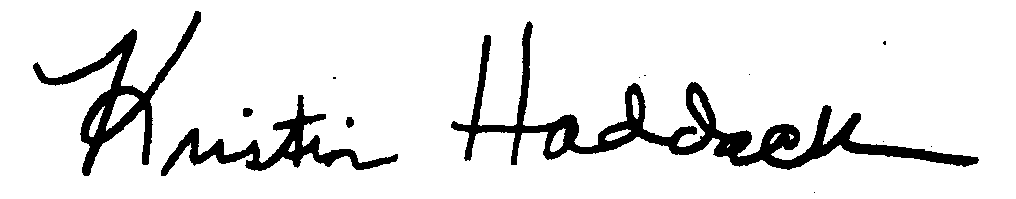 								 Kristin Haddock Town Clerk